Student Technology Forum with Evillage Event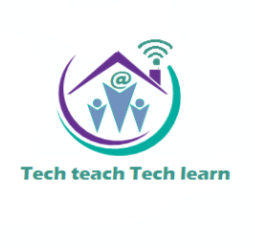 TESOL KUWAIT ANNUAL CONFERENCE              Feb 15th & 16th, 2019Student Technology Forums: To allow students to showcase their technological designs and/or inventions or display their use of technology in their learning or discuss topics pertaining to technology use.Presentation Time: 15 -25 minutesNumber of Presenters: Students can present individually, in pairs or in a group (not to exceed 4 persons)   Format: Students will have around 15 minutes to present their project, program, app etc. on technology and then allow the audience to ask questions or have hands-on experience for the remaining time. Themes Example: Mobile Apps, Games and Simulations. Digital Story-telling/Videos, Social Web 2.0, Electronic and/or Digital Devices, LMS, Assistive Technology, Coding etc.How to Apply:Students need to submit their proposal following the format below by December 20th, 2018 and email it to evillage@tesolkuwat.net To submit proposals please follow the format belowName of Student (s): Email of Contact Person (s): Affiliation: Contact Number (s):Description of Project/Program/App (maximum 200 words): Should include a description of the tool and the procedure to be followed, in addition to identifying the objectives and outcomes of the session.Special Requests * Acronyms and/or abbreviations should be spelled out.